от 07 апреля 2015 года								                 № 430Об утверждении нормативов денежных затрат на капитальный ремонт, ремонт и содержание автомобильных дорог общего пользования местного значения городского округа город Шахунья Нижегородской областиВ соответствии со ст. 33 Федерального закона от 8 ноября 2007 года № 257-ФЗ «Об автомобильных дорогах и о дорожной деятельности в Российской Федерации и о внесении изменений в отдельные законодательные акты Российской Федерации», постановлением Правительства Российской Федерации от 23 августа 2007 года N 539 «О нормативах денежных затрат на содержание и ремонт автомобильных дорог федерального значения и правилах их расчета» и решением Совета депутатов городского округа город Шахунья Нижегородской области  от 28.06.2013 года №  19-7  «О создании муниципального дорожного фонда городского округа город Шахунья Нижегородской области»,  СНиП 2.05.02-85 «Автомобильные дороги» администрация городского округа город Шахунья  п о с т а н о в л я е т:1. Утвердить прилагаемые Правила расчета денежных затрат на капитальный ремонт, ремонт и содержание автомобильных дорог общего пользования местного значения  при определении размера ассигнований из бюджета городского округа город Шахунья Нижегородской области, предусматриваемых на эти цели. 2. Настоящее постановление подлежит официальному опубликованию на официальном сайте администрации городского округа город Шахунья Нижегородской области.3. Начальнику общего отдела администрации городского округа город Шахунья Нижегородской области А.А. Шлякову обеспечить официальное опубликование настоящего постановления на сайте администрации городского округа город Шахунья Нижегородской области. 4. Контроль за исполнением настоящего постановления оставляю за собой.Глава администрации городскогоокруга город Шахунья								     В.И.Романюк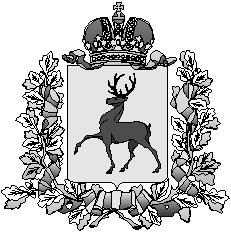 Администрация городского округа город ШахуньяНижегородской областиП О С Т А Н О В Л Е Н И Е